Методическая разработка«Финансовая грамотность»Гореликова Марина НиколаевнавоспитательМБДОУ №8 «Алёнушка»город ТихорецкДанная методическая разработка рекомендована для проведения конкурса среди воспитанников старшего дошкольного возраста.
Цель: расширить экономический кругозор дошкольника. Задачи: формировать у детей старшего дошкольного возраста финансовой грамотности, вспомнить основные экономические понятия (деньги, цена, расход, доход…), воспитывать умение правильного обращения с деньгами. Развивать самостоятельность, логическое мышление, память.1. Всё, что в жизни продаётся, одинаково зовётся: и крупа, и самовар    называются ...
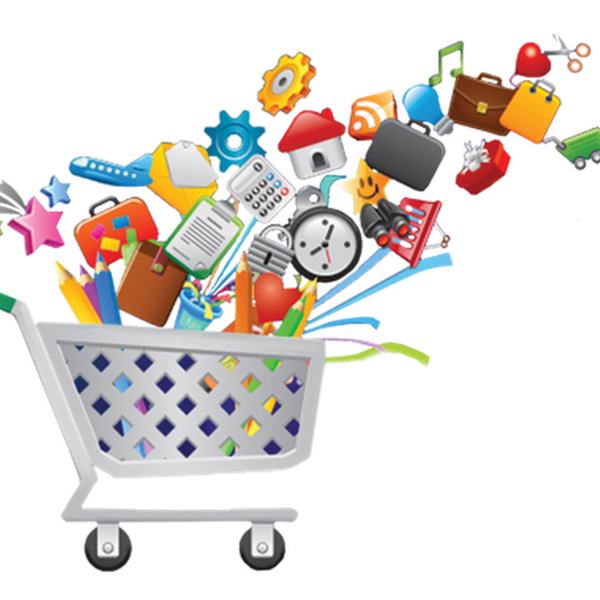 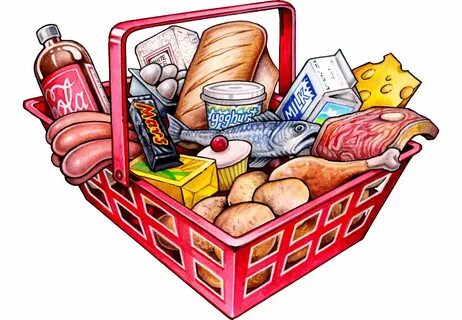 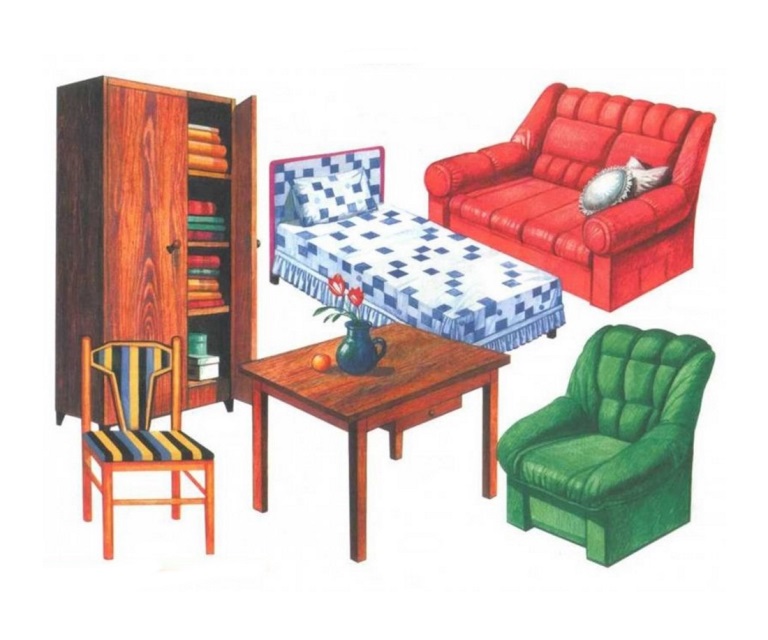 а) товар                                                                                 б) продукты                                                                в) мебель

2. В роли какого автомобильного устройства выступает по отношению к
торговле реклама?
                                                           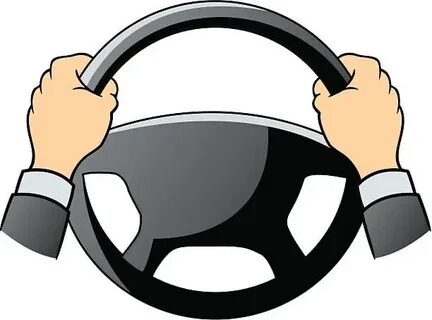 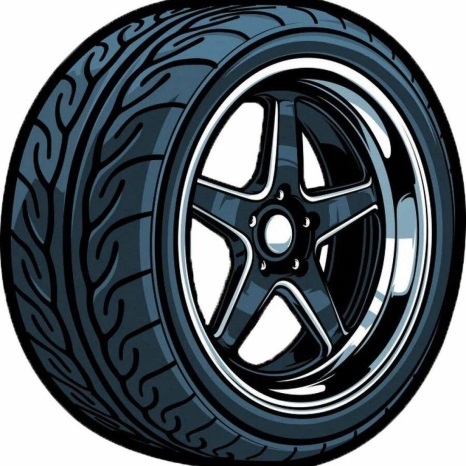 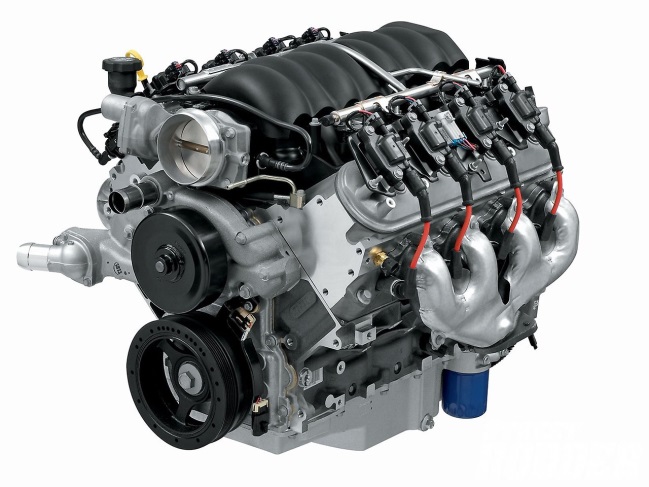                 а) руль                                                             б) колесо                                                                      в) двигатель
 
3. Когда валенки стоят дороже?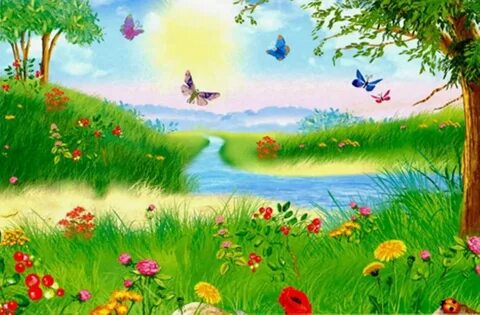 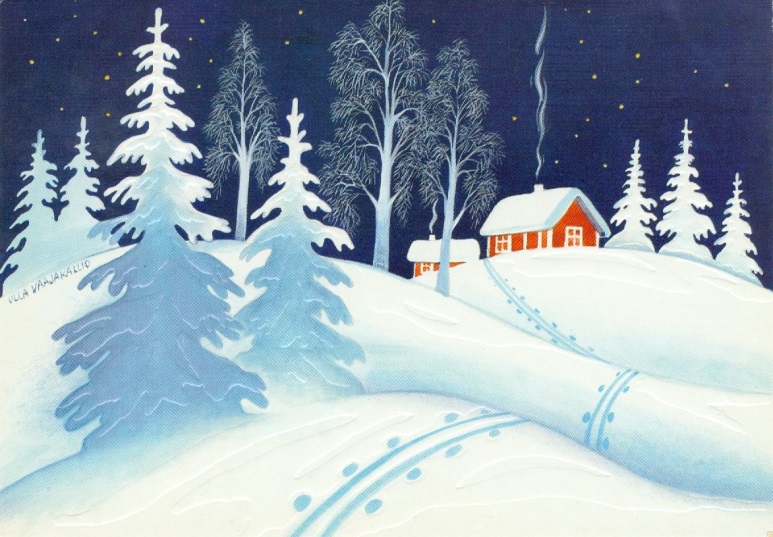                 а) летом                                                                                                                      б) зимой4. На рынок привезли яблоки. Продавцу Свете яблоки доставили свежие, большие, с красными боками, а продавцу Косте яблоки привезли маленькие, сморщенные. Цена на них одинаковая. У кого яблоки купят быстрее?
                                 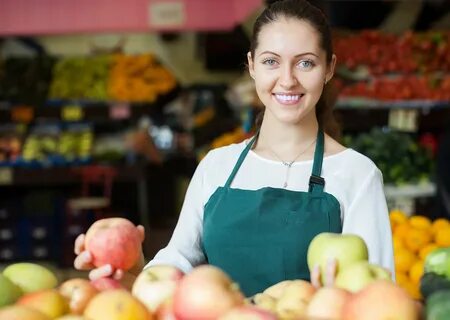 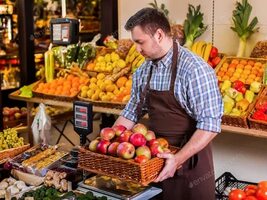       а) у Светы                                                                                                                      б) у Кости
5. Покупка игрушки – это ...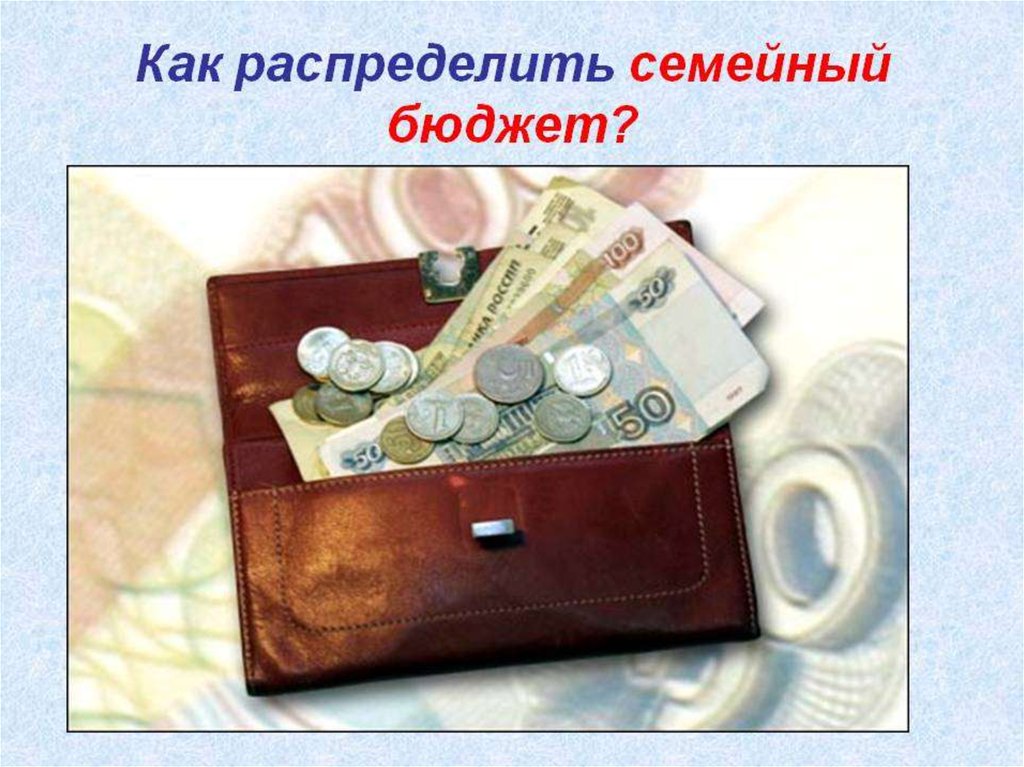 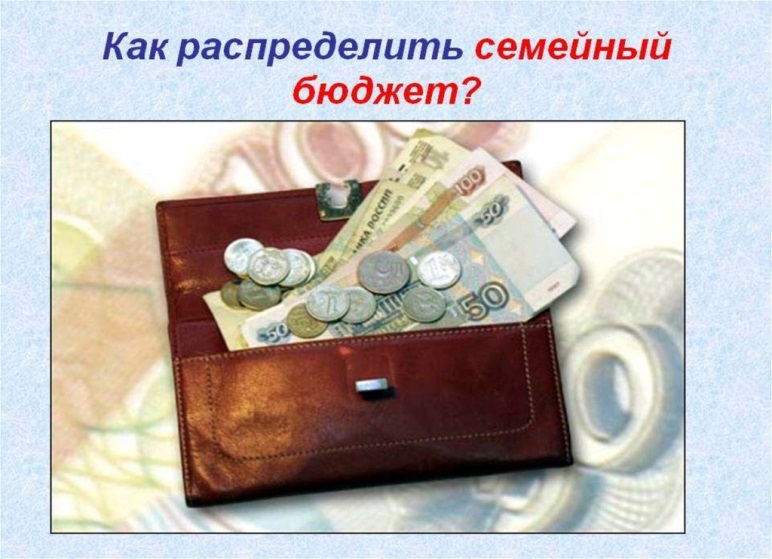               а) доход                                                                                          б) расход

6. Папа получил заработную плату – это ...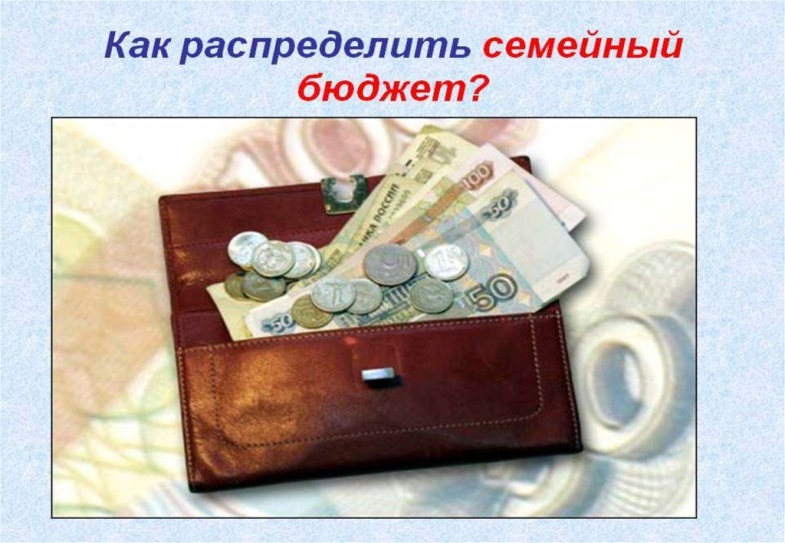 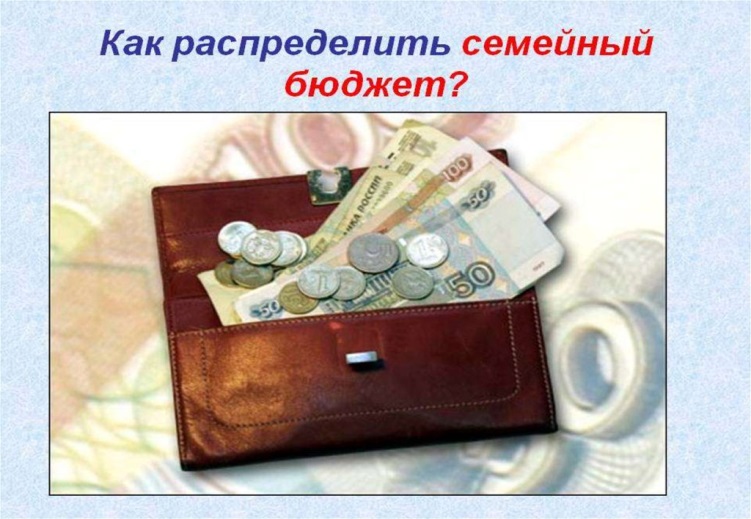           а) доход                                                                                             б) расход7. И врачу и акробату. Выдают за труд...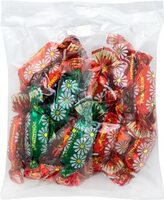 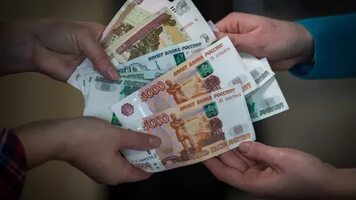 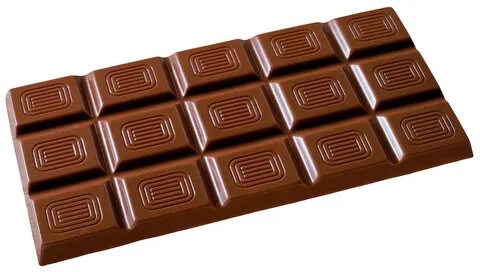 
       а) конфеты                                                            б) зарплату                                                      в) шоколад
8. Сколько золотых монет дал Карабас-Барабас Буратино?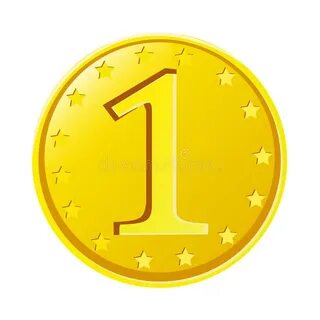 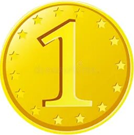      а) 1                                                                        б) 3                                                                                                                                      в) 59. У Нины в кошельке 5 рублей, 10 рублей, 2 рубля. У Коли в кошельке
10 рублей, 1 рубль, 5 рублей. Кто из них сможет купить чупа-чупс за 17   рублей?            17 рублей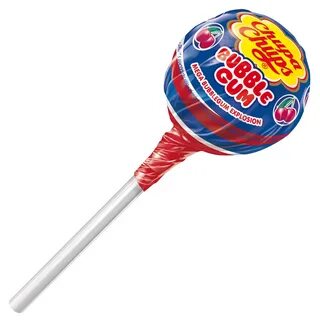 а) и Нина, и Коля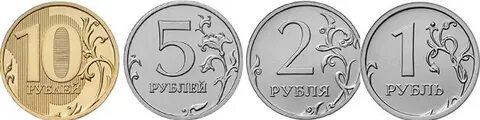 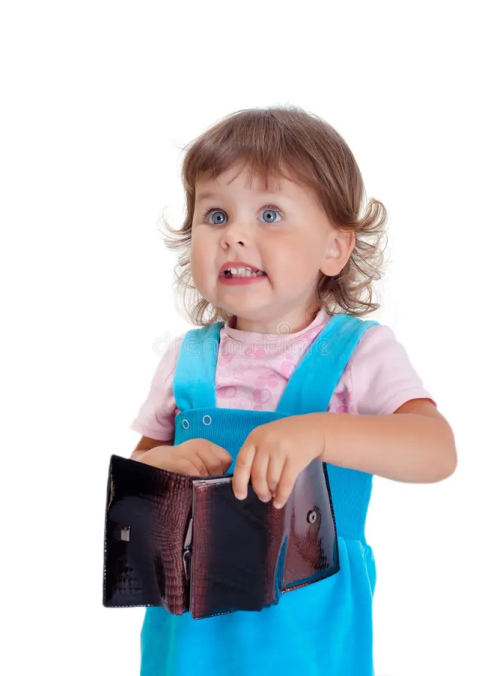 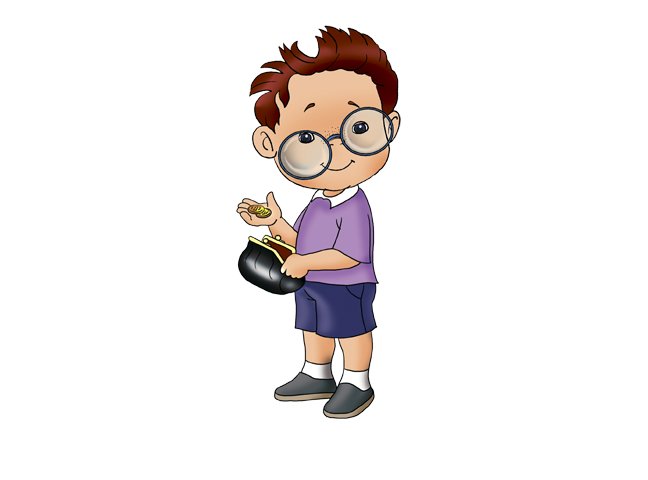     б) только Нина                                                                                                                             в) только Коля



10. Как называются деньги, которые получают пожилые люди?
а) рента                                                                        б) пенсия                                                             в) стипендия                                                                      

11. Что легче: зарабатывать или тратить деньги?
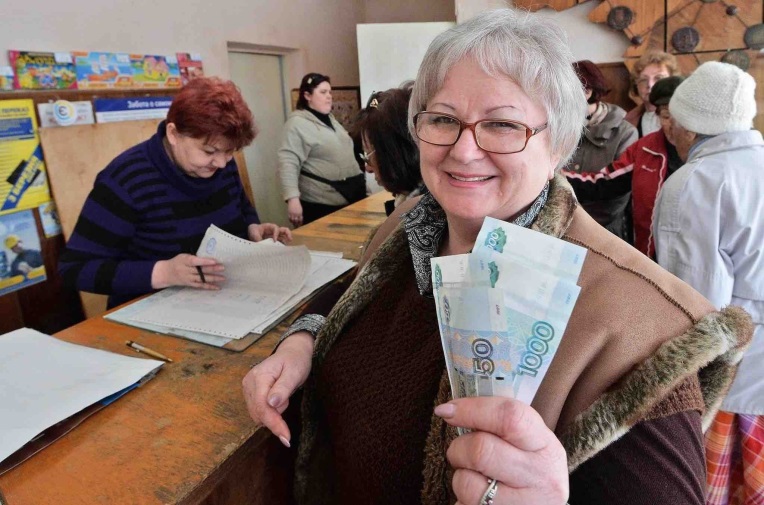 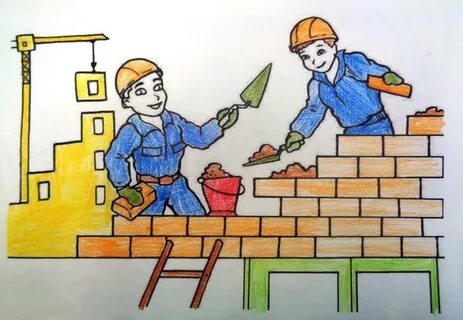 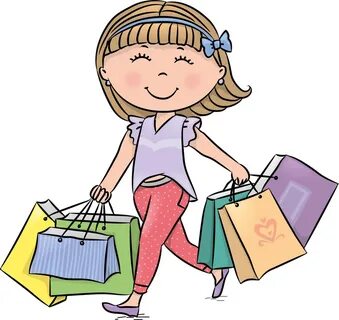         а) зарабатывать                                                                                                                                          б) тратить
